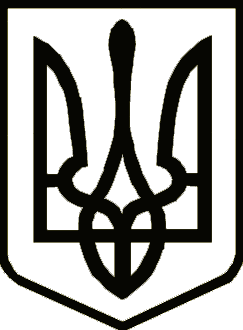 УкраїнаНОСІВСЬКА  МІСЬКА РАДА
Носівського району ЧЕРНІГІВСЬКОЇ  ОБЛАСТІР І Ш Е Н Н Я        (сорок перша сесія сьомого скликання)17 серпня 2018 року                        м. Носівка     				       №10/41/VII  Про надання  дозволу на спеціальне використання природних ресурсіву межах територій та об’єктів природно- заповідного фонду місцевого значення Керуючись п.36 ч.1 статті 26 Закону України «Про місцеве самоврядування в Україні» , ст.9 примітки 1 Закону України «Природно заповідні фонди України» на підставі клопотання державного підприємства «Ніжинське лісове господарство» від 19.07.2018 року та ліміту №06/18 на використання природних ресурсів у межах територій та об’єктів природно-заповідного фонду місцевого значення(лісокористувач ДП «Ніжинське лісове господарство») на 2018 рік, міська рада вирішила:1. Надати  дозвiл державному підприємству «Ніжинське лісове господарство» (Іржавське лісництво)  на спеціальне використання природних ресурсів у межах територій та об’єктів природно-заповідного фонду на території Іржавського лісничества  ботанічних заказників місцевого значення «Іржавська дача» та  «Козарська дача» (додається).2. Контроль за виконанням даного рішення покласти на постійну комісію з питань земельних відносин та охорони навколишнього природного середовища.Міський голова                                                     В.М. Ігнатченко